Zpravodaj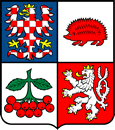 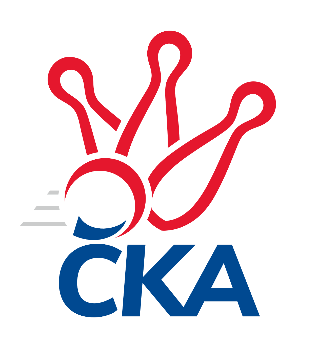 kuželkářského svazu Kraje VysočinaKrajská soutěž Vysočiny 2023/2024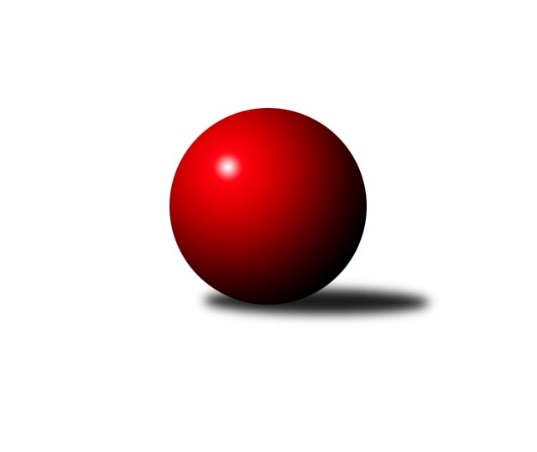 Č.3Ročník 2023/2024	1.10.2023Nejlepšího výkonu v tomto kole: 1775 dosáhlo družstvo: TJ Třebíč DVýsledky 3. kolaSouhrnný přehled výsledků:KK SCI Jihlava 	- Sokol Častrov 	1:5	1677:1698	2.0:6.0	27.9.TJ Třebíč D	- TJ Spartak Pelhřimov G	5:1	1775:1670	5.0:3.0	28.9.TJ Slovan Kamenice nad Lipou E	- TJ Start Jihlava B	4:2	1612:1577	5.0:3.0	29.9.KK Slavoj Žirovnice B	- TJ Slovan Kamenice nad Lipou D		dohrávka		6.10.Tabulka družstev:	1.	KK Slavoj Žirovnice B	2	2	0	0	10.0 : 2.0	11.0 : 5.0	1758	4	2.	KK SCI Jihlava	3	2	0	1	13.0 : 5.0	18.0 : 6.0	1636	4	3.	Sokol Častrov	3	2	0	1	12.0 : 6.0	15.0 : 9.0	1680	4	4.	TJ Třebíč D	3	2	0	1	10.0 : 8.0	12.0 : 12.0	1653	4	5.	TJ Slovan Kamenice nad Lipou D	1	1	0	0	5.5 : 0.5	5.0 : 3.0	1589	2	6.	TJ Nové Město na Moravě C	2	1	0	1	5.5 : 6.5	10.0 : 6.0	1571	2	7.	TJ Slovan Kamenice nad Lipou E	3	1	0	2	5.0 : 13.0	6.0 : 18.0	1508	2	8.	TJ Spartak Pelhřimov G	2	0	0	2	2.0 : 10.0	6.0 : 10.0	1628	0	9.	TJ Start Jihlava B	3	0	0	3	3.0 : 15.0	5.0 : 19.0	1572	0Podrobné výsledky kola:	KK SCI Jihlava 	1677	1:5	1698	Sokol Častrov 	Anna Doležalová	 	 207 	 199 		406 	0:2	 449 		224 	 225		Miroslav Němec	Jiří Chalupa	 	 204 	 210 		414 	0:2	 431 		207 	 224		Petr Němec	Svatopluk Birnbaum	 	 225 	 235 		460 	2:0	 396 		187 	 209		Martin Marek	Robert Birnbaum	 	 210 	 187 		397 	0:2	 422 		213 	 209		Michal Votrubarozhodčí: Svatopluk BirnbaumNejlepší výkon utkání: 460 - Svatopluk Birnbaum	TJ Třebíč D	1775	5:1	1670	TJ Spartak Pelhřimov G	Zdeněk Toman	 	 212 	 198 		410 	2:0	 387 		196 	 191		Jiří Čamra	Jiří Pavlas	 	 217 	 202 		419 	0:2	 445 		228 	 217		Jan Hruška	Petr Dobeš st.	 	 265 	 214 		479 	1:1	 445 		220 	 225		Lukáš Melichar	Petr Picmaus	 	 228 	 239 		467 	2:0	 393 		214 	 179		Jiří Poduškarozhodčí:  Vedoucí družstevNejlepší výkon utkání: 479 - Petr Dobeš st.	TJ Slovan Kamenice nad Lipou E	1612	4:2	1577	TJ Start Jihlava B	Václav Rychtařík st.	 	 206 	 167 		373 	0:2	 423 		220 	 203		Tomáš Vestfál	Josef Vančík	 	 217 	 193 		410 	2:0	 381 		196 	 185		Robert Lacina	Jan Švarc	 	 211 	 219 		430 	2:0	 341 		165 	 176		Marta Tkáčová	Pavel Vaníček	 	 214 	 185 		399 	1:1	 432 		208 	 224		Jiří Lukšanderlrozhodčí:  Vedoucí družstevNejlepší výkon utkání: 432 - Jiří LukšanderlPořadí jednotlivců:	jméno hráče	družstvo	celkem	plné	dorážka	chyby	poměr kuž.	Maximum	1.	Miroslav Němec 	Sokol Častrov 	452.33	313.7	138.7	6.7	3/3	(489)	2.	David Jelínek 	KK Slavoj Žirovnice B	448.00	299.5	148.5	4.0	2/2	(475)	3.	Lukáš Melichar 	TJ Spartak Pelhřimov G	437.50	302.0	135.5	3.5	2/2	(445)	4.	Vilém Ryšavý 	KK Slavoj Žirovnice B	437.50	317.0	120.5	6.0	2/2	(482)	5.	Petr Dobeš  st.	TJ Třebíč D	429.75	287.3	142.5	3.8	2/2	(479)	6.	Svatopluk Birnbaum 	KK SCI Jihlava 	426.00	291.8	134.3	4.3	2/2	(460)	7.	Daniel Bašta 	KK Slavoj Žirovnice B	425.00	296.0	129.0	6.5	2/2	(434)	8.	Dominik Schober 	TJ Slovan Kamenice nad Lipou D	424.00	286.0	138.0	9.0	1/1	(424)	9.	Petr Němec 	Sokol Častrov 	422.67	286.3	136.3	4.3	3/3	(431)	10.	Michal Votruba 	Sokol Častrov 	418.00	282.0	136.0	7.0	2/3	(422)	11.	Tomáš Vestfál 	TJ Start Jihlava B	414.00	290.5	123.5	9.0	2/3	(423)	12.	Martin Marek 	Sokol Častrov 	406.50	281.5	125.0	6.5	2/3	(417)	13.	Jiří Chalupa 	KK SCI Jihlava 	404.75	287.0	117.8	8.5	2/2	(425)	14.	Aleš Hrstka 	TJ Nové Město na Moravě C	404.00	281.0	123.0	7.0	2/2	(425)	15.	Zdeněk Toman 	TJ Třebíč D	396.50	285.5	111.0	12.0	2/2	(410)	16.	Anna Doležalová 	KK SCI Jihlava 	389.00	273.0	116.0	10.3	2/2	(406)	17.	Václav Paulík 	TJ Slovan Kamenice nad Lipou D	385.00	270.0	115.0	13.0	1/1	(385)	18.	Jiří Poduška 	TJ Spartak Pelhřimov G	383.50	276.5	107.0	13.5	2/2	(393)	19.	Aleš Schober 	TJ Slovan Kamenice nad Lipou D	383.00	266.0	117.0	12.0	1/1	(383)	20.	Pavel Vaníček 	TJ Slovan Kamenice nad Lipou E	381.00	273.5	107.5	11.5	2/3	(399)	21.	Josef Vančík 	TJ Slovan Kamenice nad Lipou E	380.00	274.0	106.0	10.0	2/3	(410)	22.	Marta Tkáčová 	TJ Start Jihlava B	377.67	279.0	98.7	14.0	3/3	(412)	23.	David Fára 	TJ Slovan Kamenice nad Lipou E	377.00	279.5	97.5	14.5	2/3	(382)	24.	Václav Rychtařík  st.	TJ Slovan Kamenice nad Lipou E	373.67	282.7	91.0	15.7	3/3	(393)	25.	Robert Lacina 	TJ Start Jihlava B	369.33	270.0	99.3	14.7	3/3	(381)		Marie Dobešová 	TJ Třebíč D	473.00	340.0	133.0	9.0	1/2	(473)		Petr Picmaus 	TJ Třebíč D	467.00	321.0	146.0	6.0	1/2	(467)		Zdeněk Januška 	KK Slavoj Žirovnice B	453.00	287.0	166.0	6.0	1/2	(453)		Jiří Poláček 	TJ Start Jihlava B	451.00	315.0	136.0	8.0	1/3	(451)		Karel Hlisnikovský 	TJ Nové Město na Moravě C	447.00	294.0	153.0	2.0	1/2	(447)		Jan Hruška 	TJ Spartak Pelhřimov G	445.00	303.0	142.0	3.0	1/2	(445)		Jan Bureš 	KK Slavoj Žirovnice B	441.00	291.0	150.0	8.0	1/2	(441)		Katka Moravcová 	TJ Nové Město na Moravě C	436.00	295.0	141.0	4.0	1/2	(436)		Jiří Lukšanderl 	TJ Start Jihlava B	432.00	307.0	125.0	9.0	1/3	(432)		Jaroslav Dobeš 	TJ Třebíč D	431.00	299.0	132.0	10.0	1/2	(431)		Miroslav Matějka 	KK SCI Jihlava 	430.00	287.0	143.0	5.0	1/2	(430)		Jan Švarc 	TJ Slovan Kamenice nad Lipou E	430.00	306.0	124.0	9.0	1/3	(430)		Jiří Pavlas 	TJ Třebíč D	419.00	303.0	116.0	13.0	1/2	(419)		Radek David 	TJ Spartak Pelhřimov G	411.00	289.0	122.0	11.0	1/2	(411)		Robert Birnbaum 	KK SCI Jihlava 	401.50	282.5	119.0	11.0	1/2	(406)		Zdeňka Nováková 	Sokol Častrov 	401.00	284.0	117.0	12.0	1/3	(401)		Rozálie Pevná 	TJ Třebíč D	397.00	295.0	102.0	10.0	1/2	(397)		Martin Janík 	TJ Třebíč D	387.00	271.0	116.0	9.0	1/2	(387)		Nikola Partlová 	TJ Start Jihlava B	387.00	281.0	106.0	10.0	1/3	(387)		Jiří Čamra 	TJ Spartak Pelhřimov G	387.00	308.0	79.0	17.0	1/2	(387)		František Kuběna 	TJ Nové Město na Moravě C	382.00	272.0	110.0	10.0	1/2	(382)		Michaela Šťastná 	TJ Start Jihlava B	377.00	272.0	105.0	11.0	1/3	(377)		Libuše Kuběnová 	TJ Nové Město na Moravě C	376.00	267.0	109.0	11.0	1/2	(376)		Adam Straka 	TJ Třebíč D	373.00	259.0	114.0	9.0	1/2	(373)		Lucie Melicharová 	TJ Spartak Pelhřimov G	370.00	276.0	94.0	16.0	1/2	(370)		Jiří Buzek 	TJ Slovan Kamenice nad Lipou E	366.00	263.0	103.0	10.0	1/3	(366)		Petra Svobodová 	TJ Nové Město na Moravě C	350.00	262.0	88.0	11.0	1/2	(350)		Jiří Kraus 	TJ Nové Město na Moravě C	342.00	241.0	101.0	15.0	1/2	(342)Sportovně technické informace:Starty náhradníků:registrační číslo	jméno a příjmení 	datum startu 	družstvo	číslo startu
Hráči dopsaní na soupisku:registrační číslo	jméno a příjmení 	datum startu 	družstvo	8936	Jiří Lukšanderl	29.09.2023	TJ Start Jihlava B	Program dalšího kola:4. kolo6.10.2023	pá	18:00	KK Slavoj Žirovnice B- TJ Slovan Kamenice nad Lipou D (dohrávka z 3. kola)	11.10.2023	st	17:00	TJ Nové Město na Moravě C- TJ Start Jihlava B	12.10.2023	čt	17:30	TJ Spartak Pelhřimov G- KK SCI Jihlava 				-- volný los --- KK Slavoj Žirovnice B	13.10.2023	pá	17:00	TJ Slovan Kamenice nad Lipou D- TJ Třebíč D	13.10.2023	pá	18:00	Sokol Častrov - TJ Slovan Kamenice nad Lipou E	Nejlepší šestka kola - absolutněNejlepší šestka kola - absolutněNejlepší šestka kola - absolutněNejlepší šestka kola - absolutněNejlepší šestka kola - dle průměru kuželenNejlepší šestka kola - dle průměru kuželenNejlepší šestka kola - dle průměru kuželenNejlepší šestka kola - dle průměru kuželenNejlepší šestka kola - dle průměru kuželenPočetJménoNázev týmuVýkonPočetJménoNázev týmuPrůměr (%)Výkon2xPetr Dobeš st.Třebíč D4792xSvatopluk BirnbaumKK SCI Jihlava 111.434601xPetra SchoberováKamenice D4722xPetr Dobeš st.Třebíč D110.434791xPetr PicmausTřebíč D4671xPetra SchoberováKamenice D109.924722xSvatopluk BirnbaumKK SCI Jihlava 4602xMiroslav NěmecČastrov 108.774492xZdeněk JanuškaŽirovnice B4511xPetr PicmausTřebíč D107.674671xJan BurešŽirovnice B4502xZdeněk JanuškaŽirovnice B105.03451